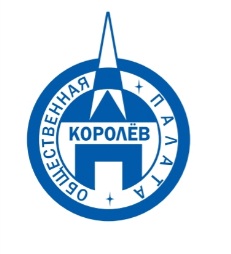 Общественная палата
    г.о. Королёв МО                ул.Калинина, д.12/6Акт
осмотра санитарного содержания площадки «МегаБак» 
согласно новому экологическому стандартуМосковская обл. «21» октября 2020 г.г.о.Королев, ул. Комитетский лес, д.15..                  (адрес КП)Комиссия в составе:  Кошкиной Любови Владимировны, -  председателя комиссии,                      Сильянова Тамара Александровна  – член комиссии,По КП г.о. Королев,  ул. Комитетский лес, д.15..Результаты осмотра состояния КП комиссией:	Прочее /примечания:Национальный проект «Экология» предусматривает формирование комплексной системы обращений с твёрдыми коммунальными отходами. В соответствии с планом работ Общественная палата г.о. Королев 21 октября провела контрольные мероприятия по санитарному содержанию площадки «МегаБак», расположенной по адресу ул. Комитетский лес, д.15.Задача объекта «Мегабак» - популяризация раздельного сбора мусора и снижение количества полигонов, которые негативно влияют на экологию. Жители муниципалитета выносят сюда и бесплатно сдают во вторичную переработку различные виды сухих бытовых коммунальных отходов, в т.ч. и КГМ, разделив их по категориям: мебель, бытовая техника, стекло, пластик, макулатура, шины, металл. Содержимое заполненных контейнеров вывозится перерабатывающими компаниями.Проверка показала: площадка «Мегабак» содержится в хорошем состоянии, на территории площадки и прилегающей к ней - чисто. Жители, разделяя мусор, складируют его в соответствующий бункер и контейнеры. В ходе проверки выявлено – бункер, заполненный картоном и пластиком, очищался перерабатывающей компанией.Общественная палата держит на контроле работу площадки «МегаБак» и продолжает проверки.Приложение: фотоматериал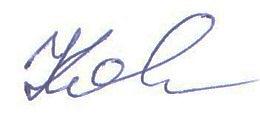 Подписи:                                                   Кошкина Л.В. 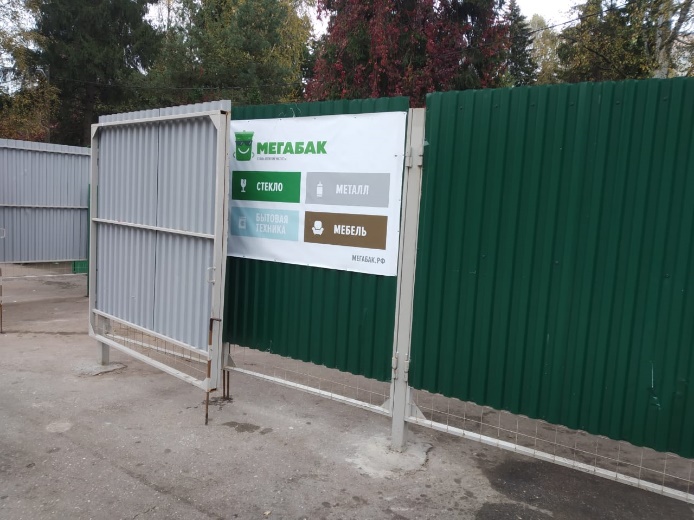 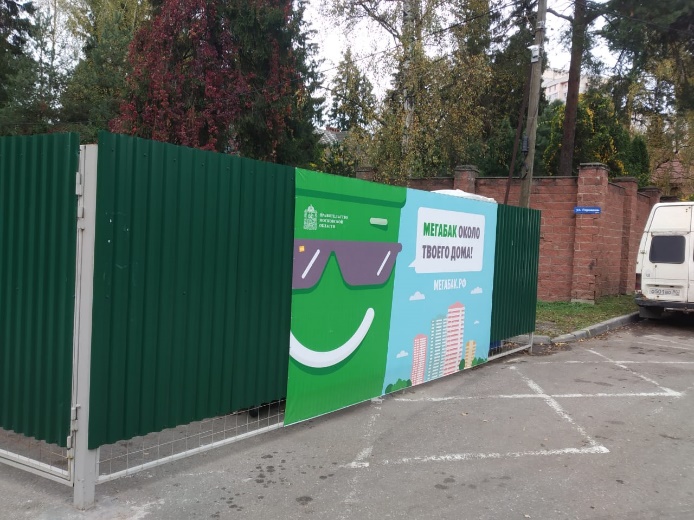 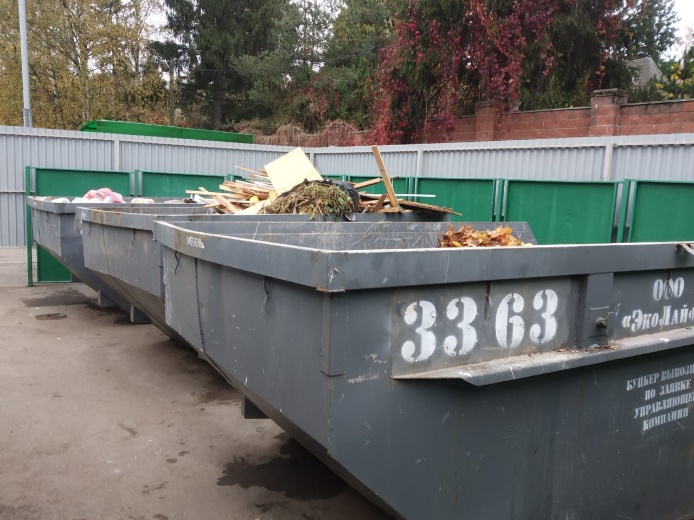 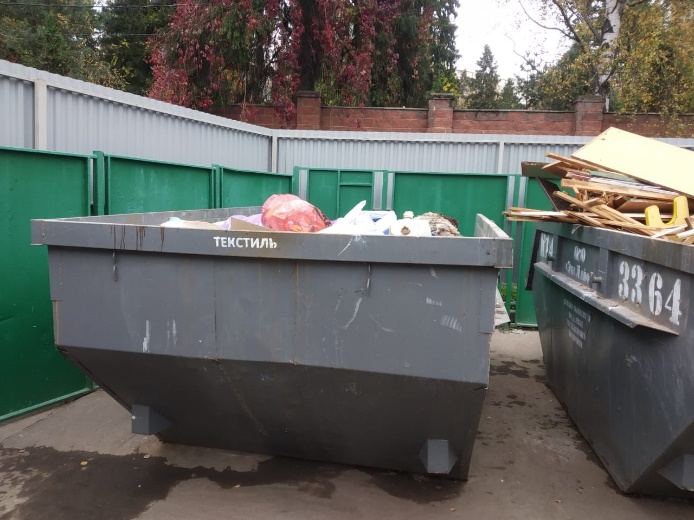 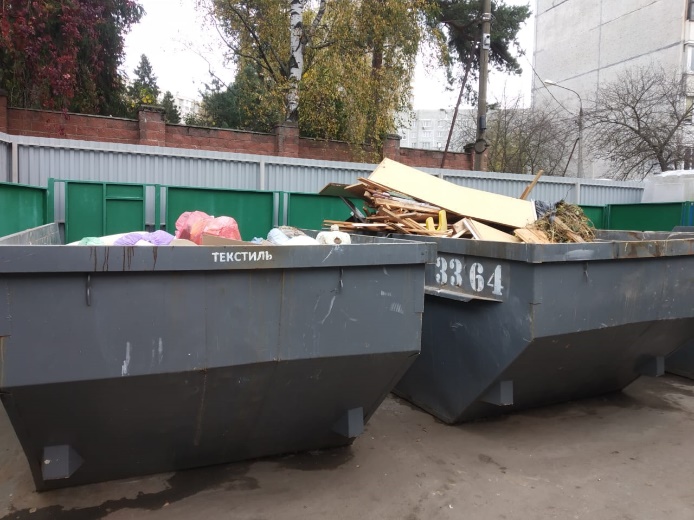 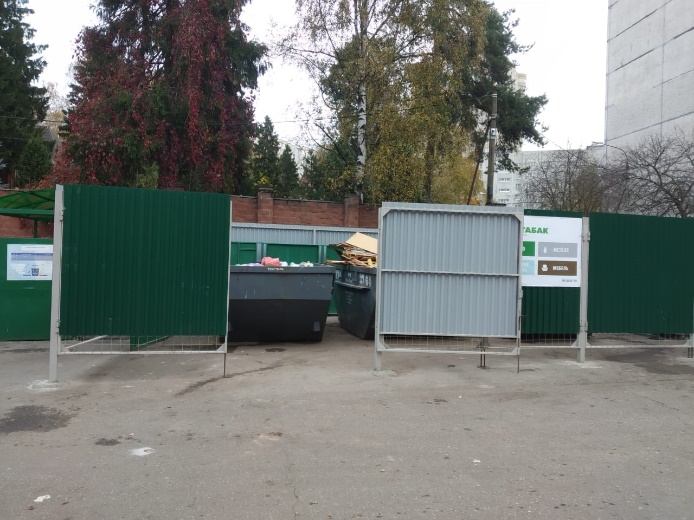 №Критерии оценки контейнерной площадкиБез нарушенийНарушения1Наполнение баков+2Санитарное состояние+3Ограждение с крышей (серые баки под крышей) +4Твёрдое покрытие площадки+5Наличие серых/синих контейнеров (количество)	3/26Наличие контейнера под РСО (синяя сетка)27График вывоза и контактный телефон+8Информирование (наклейки на баках как сортировать)+9Наличие крупногабаритного мусора+